Жатка валовая прицепная марки ЖВШ-6,4   2012 года выпуска 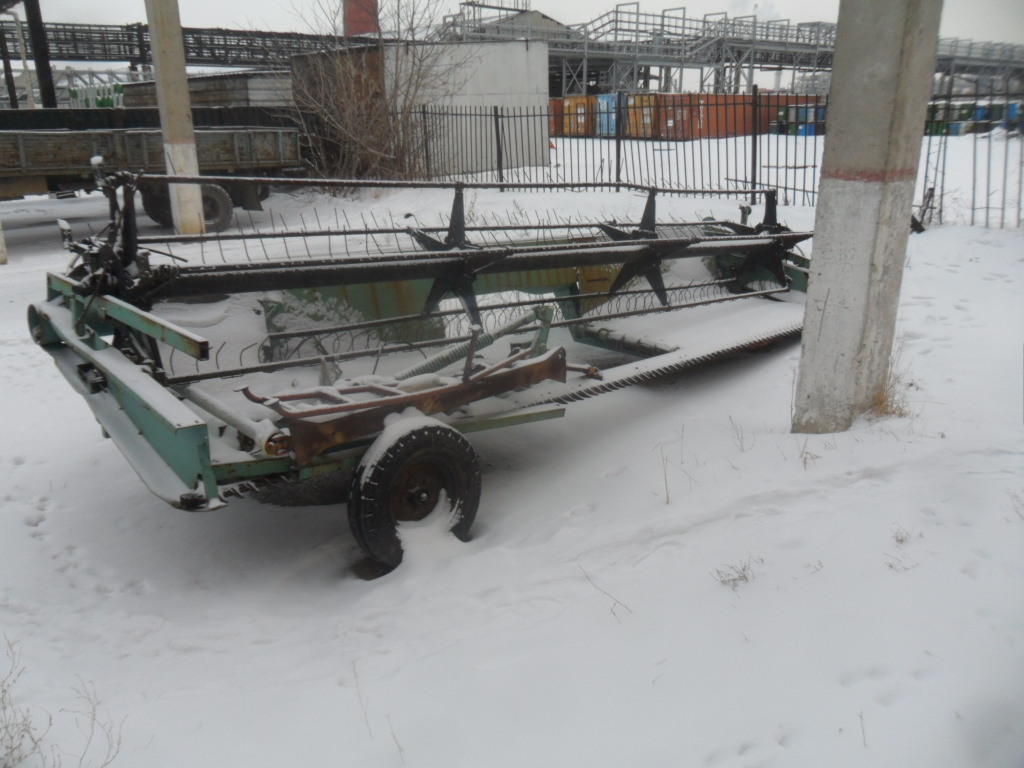 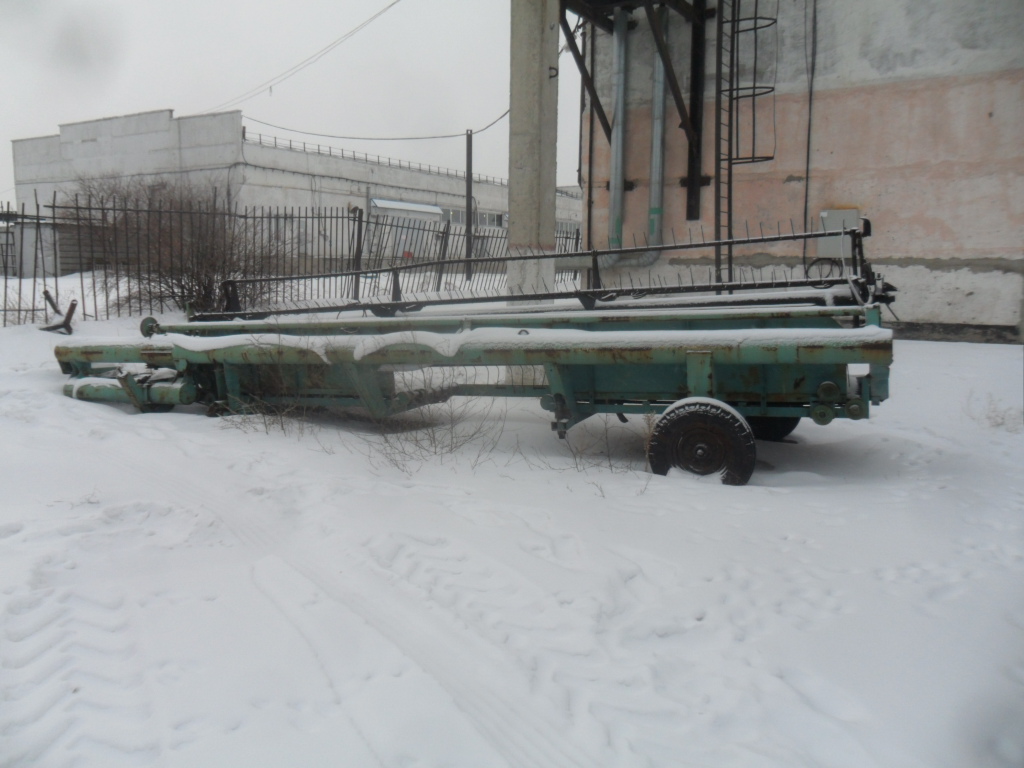 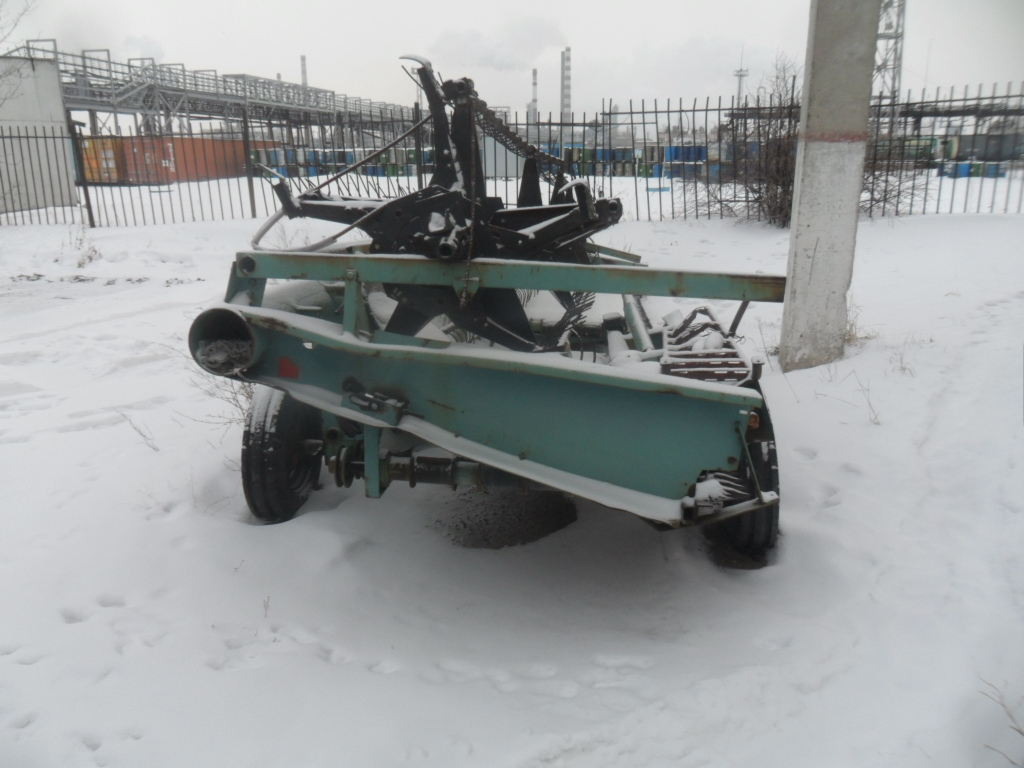 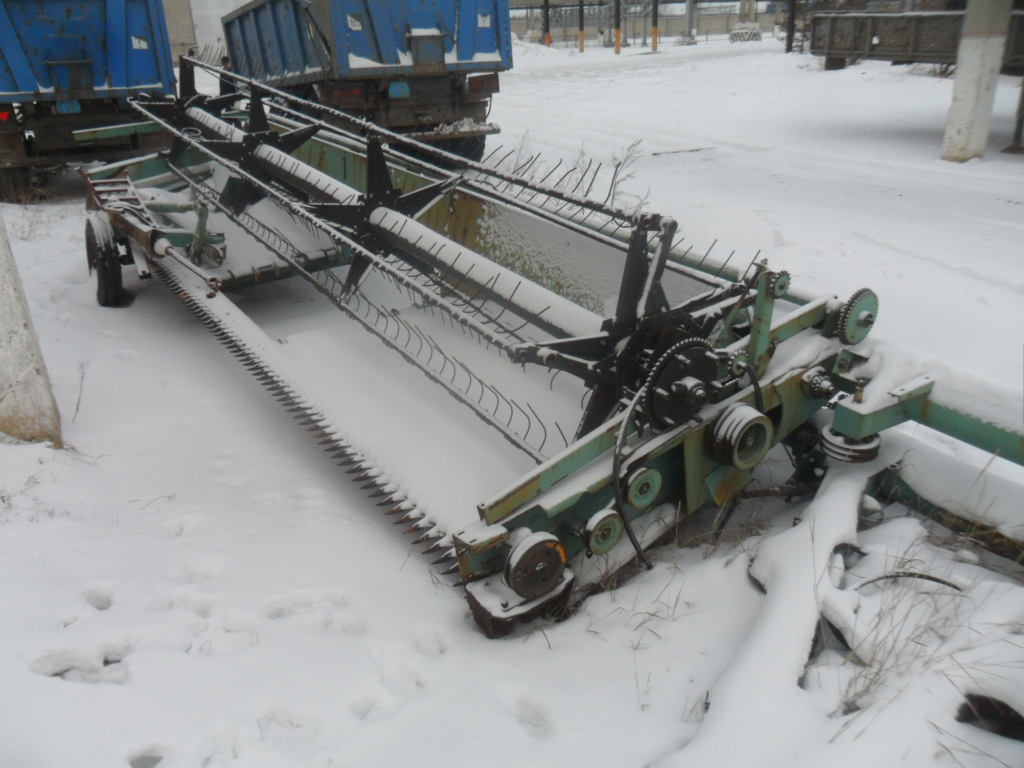 